Visual Schedules Transition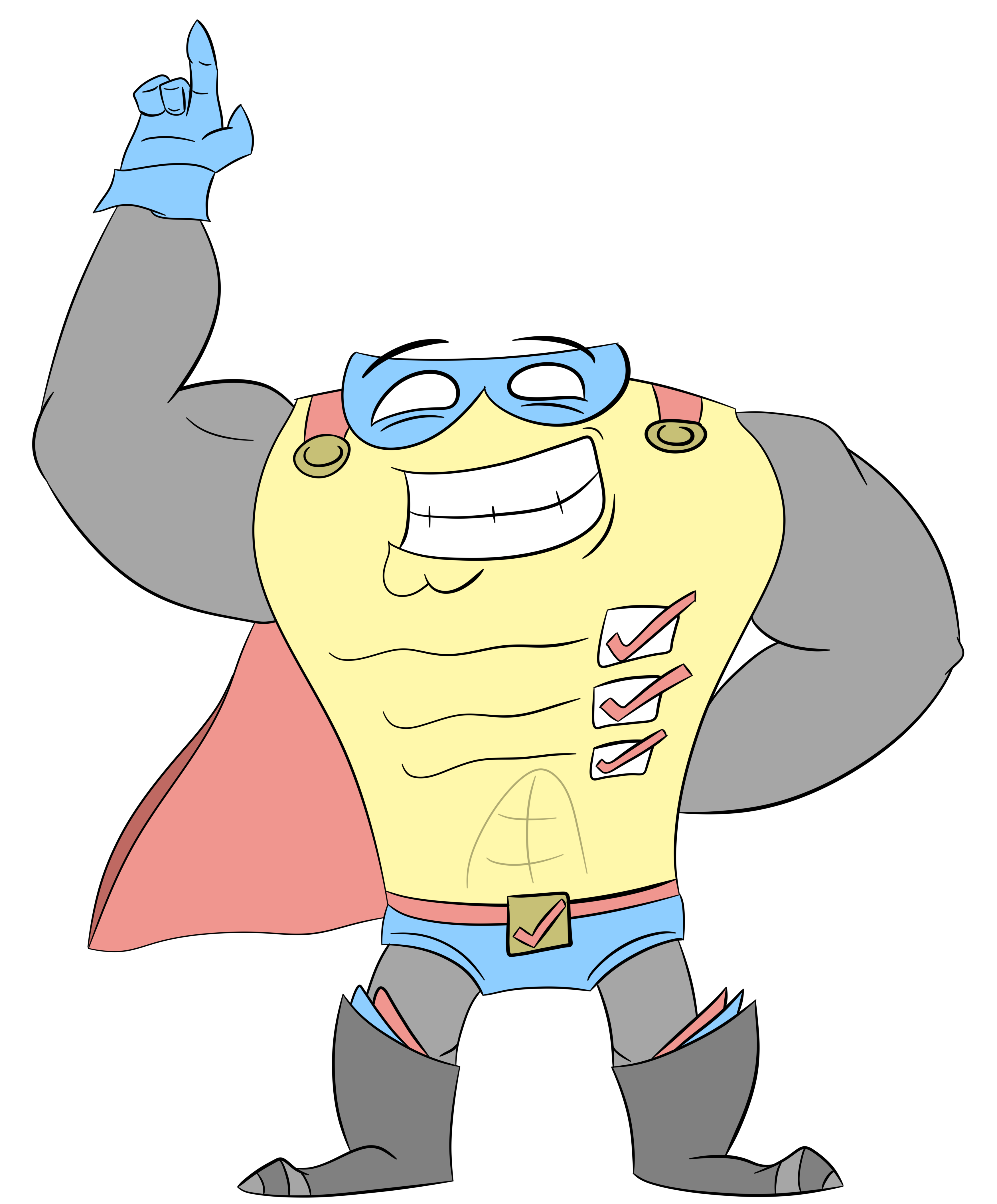 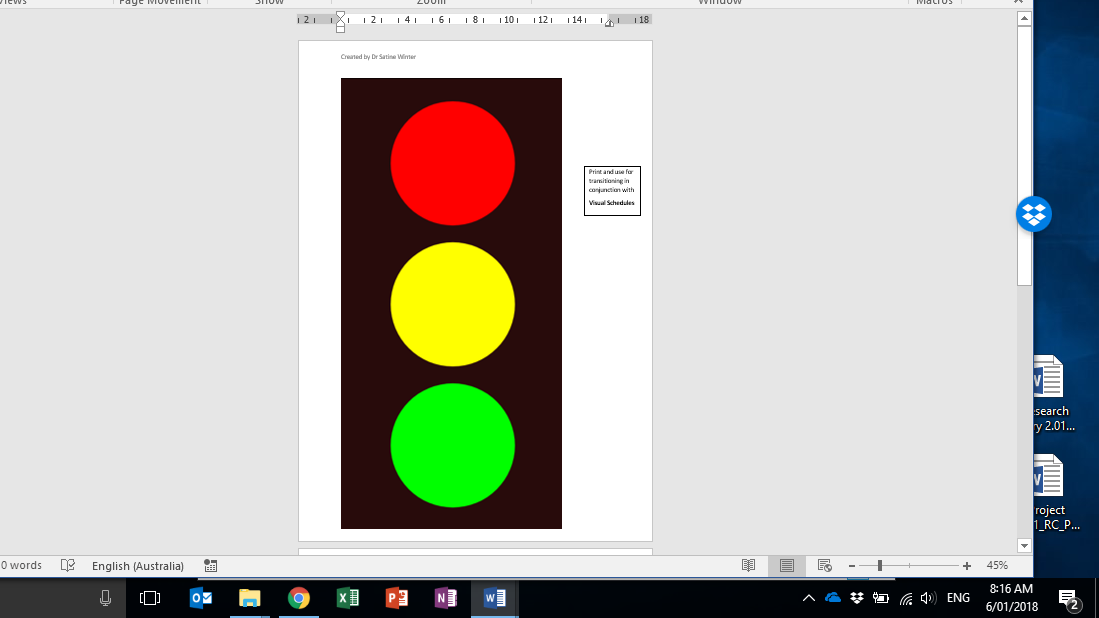 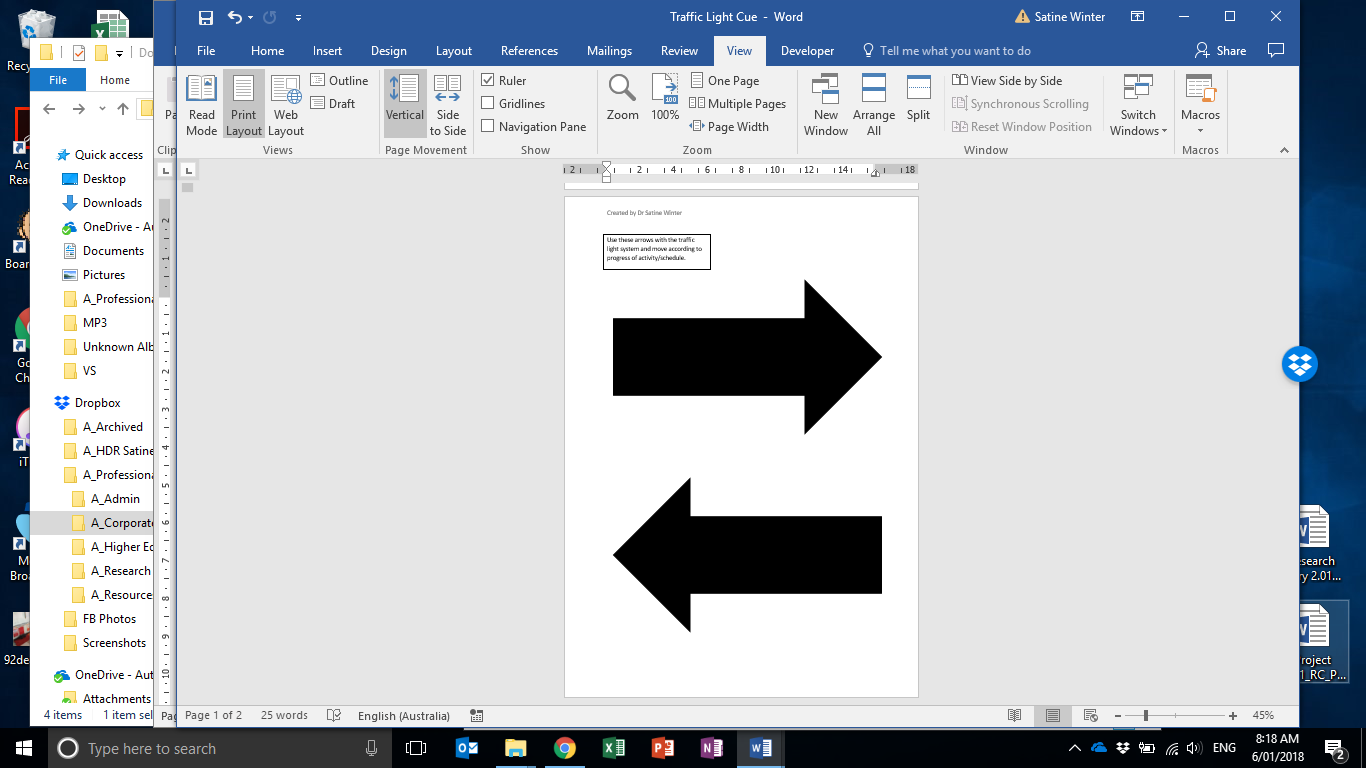 